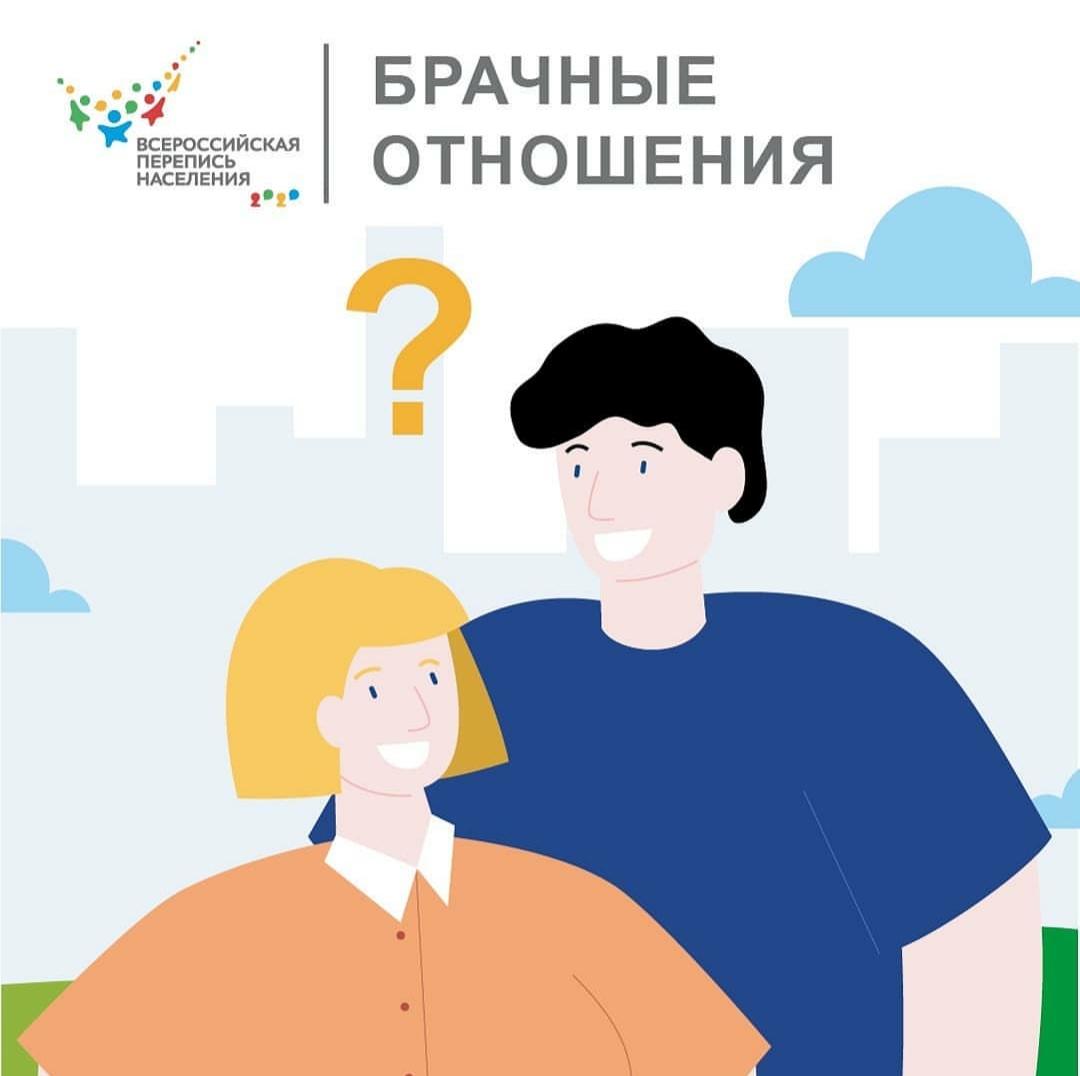 Современные пары часто предпочитают не регистрировать отношения официально.А еще бывает, что супруги по документам женаты, а на деле разъехались….Одинокий родитель с ребенком может числиться чьим-то мужем или женой…..В переписных листах есть вопрос о вашем фактическом семейном положении.Напишите все как есть, ведь именно перепись - единственная возможность собрать точные данные о реальной брачной структуре нашей страны.  